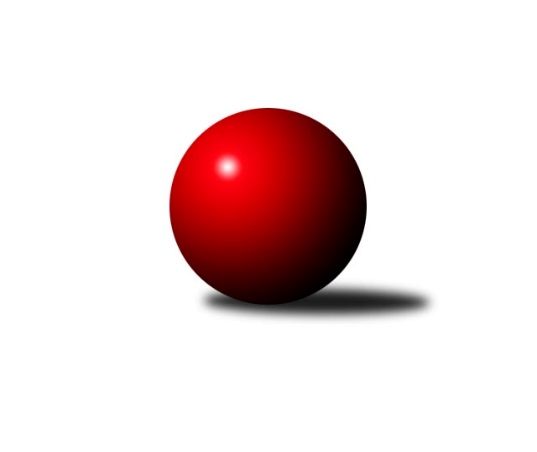 Č.3Ročník 2019/2020	4.5.2024 2. KLM A 2019/2020Statistika 3. kolaTabulka družstev:		družstvo	záp	výh	rem	proh	skore	sety	průměr	body	plné	dorážka	chyby	1.	KK SDS Sadská	3	3	0	0	20.0 : 4.0 	(47.5 : 24.5)	3396	6	2227	1169	16	2.	TJ Slovan Karlovy Vary	3	3	0	0	15.0 : 9.0 	(41.5 : 30.5)	3322	6	2215	1107	32.7	3.	KK Kosmonosy	3	2	0	1	14.0 : 10.0 	(35.0 : 37.0)	3205	4	2170	1034	29	4.	TJ Sokol Kdyně	3	2	0	1	13.0 : 11.0 	(42.5 : 29.5)	3268	4	2177	1091	22	5.	SKK Jičín	3	2	0	1	13.0 : 11.0 	(34.0 : 38.0)	3179	4	2160	1019	30	6.	TJ Sokol Duchcov	3	1	1	1	13.0 : 11.0 	(38.5 : 33.5)	3277	3	2205	1073	26	7.	TJ Sokol Tehovec	3	1	0	2	13.0 : 11.0 	(40.5 : 31.5)	3278	2	2203	1076	26	8.	TJ Lomnice	3	1	0	2	12.0 : 12.0 	(34.5 : 37.5)	3261	2	2189	1071	22	9.	TJ Červený Kostelec	3	1	0	2	9.0 : 15.0 	(33.5 : 38.5)	3314	2	2183	1131	22	10.	SKK Bohušovice	3	1	0	2	8.0 : 16.0 	(26.5 : 45.5)	3286	2	2212	1075	24	11.	Kuželky Aš	3	0	1	2	7.0 : 17.0 	(27.5 : 44.5)	3294	1	2151	1143	29.3	12.	Vltavan Loučovice	3	0	0	3	7.0 : 17.0 	(30.5 : 41.5)	3128	0	2123	1005	36Tabulka doma:		družstvo	záp	výh	rem	proh	skore	sety	průměr	body	maximum	minimum	1.	TJ Sokol Kdyně	2	2	0	0	12.0 : 4.0 	(33.5 : 14.5)	3423	4	3435	3410	2.	KK Kosmonosy	3	2	0	1	14.0 : 10.0 	(35.0 : 37.0)	3205	4	3320	3147	3.	TJ Sokol Tehovec	1	1	0	0	7.0 : 1.0 	(15.5 : 8.5)	3360	2	3360	3360	4.	TJ Lomnice	1	1	0	0	7.0 : 1.0 	(15.0 : 9.0)	3186	2	3186	3186	5.	KK SDS Sadská	1	1	0	0	6.0 : 2.0 	(14.5 : 9.5)	3366	2	3366	3366	6.	TJ Slovan Karlovy Vary	1	1	0	0	5.0 : 3.0 	(14.0 : 10.0)	3416	2	3416	3416	7.	TJ Sokol Duchcov	2	1	0	1	9.0 : 7.0 	(26.5 : 21.5)	3355	2	3403	3306	8.	TJ Červený Kostelec	2	1	0	1	6.0 : 10.0 	(21.5 : 26.5)	3371	2	3398	3344	9.	SKK Bohušovice	2	1	0	1	6.0 : 10.0 	(19.0 : 29.0)	3257	2	3281	3232	10.	Kuželky Aš	1	0	1	0	4.0 : 4.0 	(12.0 : 12.0)	3270	1	3270	3270	11.	SKK Jičín	0	0	0	0	0.0 : 0.0 	(0.0 : 0.0)	0	0	0	0	12.	Vltavan Loučovice	2	0	0	2	5.0 : 11.0 	(20.5 : 27.5)	3062	0	3076	3048Tabulka venku:		družstvo	záp	výh	rem	proh	skore	sety	průměr	body	maximum	minimum	1.	KK SDS Sadská	2	2	0	0	14.0 : 2.0 	(33.0 : 15.0)	3411	4	3485	3337	2.	TJ Slovan Karlovy Vary	2	2	0	0	10.0 : 6.0 	(27.5 : 20.5)	3275	4	3321	3228	3.	SKK Jičín	3	2	0	1	13.0 : 11.0 	(34.0 : 38.0)	3179	4	3277	3104	4.	TJ Sokol Duchcov	1	0	1	0	4.0 : 4.0 	(12.0 : 12.0)	3200	1	3200	3200	5.	KK Kosmonosy	0	0	0	0	0.0 : 0.0 	(0.0 : 0.0)	0	0	0	0	6.	TJ Červený Kostelec	1	0	0	1	3.0 : 5.0 	(12.0 : 12.0)	3257	0	3257	3257	7.	Vltavan Loučovice	1	0	0	1	2.0 : 6.0 	(10.0 : 14.0)	3193	0	3193	3193	8.	SKK Bohušovice	1	0	0	1	2.0 : 6.0 	(7.5 : 16.5)	3316	0	3316	3316	9.	TJ Sokol Kdyně	1	0	0	1	1.0 : 7.0 	(9.0 : 15.0)	3113	0	3113	3113	10.	TJ Sokol Tehovec	2	0	0	2	6.0 : 10.0 	(25.0 : 23.0)	3238	0	3338	3137	11.	TJ Lomnice	2	0	0	2	5.0 : 11.0 	(19.5 : 28.5)	3298	0	3328	3268	12.	Kuželky Aš	2	0	0	2	3.0 : 13.0 	(15.5 : 32.5)	3306	0	3337	3274Tabulka podzimní části:		družstvo	záp	výh	rem	proh	skore	sety	průměr	body	doma	venku	1.	KK SDS Sadská	3	3	0	0	20.0 : 4.0 	(47.5 : 24.5)	3396	6 	1 	0 	0 	2 	0 	0	2.	TJ Slovan Karlovy Vary	3	3	0	0	15.0 : 9.0 	(41.5 : 30.5)	3322	6 	1 	0 	0 	2 	0 	0	3.	KK Kosmonosy	3	2	0	1	14.0 : 10.0 	(35.0 : 37.0)	3205	4 	2 	0 	1 	0 	0 	0	4.	TJ Sokol Kdyně	3	2	0	1	13.0 : 11.0 	(42.5 : 29.5)	3268	4 	2 	0 	0 	0 	0 	1	5.	SKK Jičín	3	2	0	1	13.0 : 11.0 	(34.0 : 38.0)	3179	4 	0 	0 	0 	2 	0 	1	6.	TJ Sokol Duchcov	3	1	1	1	13.0 : 11.0 	(38.5 : 33.5)	3277	3 	1 	0 	1 	0 	1 	0	7.	TJ Sokol Tehovec	3	1	0	2	13.0 : 11.0 	(40.5 : 31.5)	3278	2 	1 	0 	0 	0 	0 	2	8.	TJ Lomnice	3	1	0	2	12.0 : 12.0 	(34.5 : 37.5)	3261	2 	1 	0 	0 	0 	0 	2	9.	TJ Červený Kostelec	3	1	0	2	9.0 : 15.0 	(33.5 : 38.5)	3314	2 	1 	0 	1 	0 	0 	1	10.	SKK Bohušovice	3	1	0	2	8.0 : 16.0 	(26.5 : 45.5)	3286	2 	1 	0 	1 	0 	0 	1	11.	Kuželky Aš	3	0	1	2	7.0 : 17.0 	(27.5 : 44.5)	3294	1 	0 	1 	0 	0 	0 	2	12.	Vltavan Loučovice	3	0	0	3	7.0 : 17.0 	(30.5 : 41.5)	3128	0 	0 	0 	2 	0 	0 	1Tabulka jarní části:		družstvo	záp	výh	rem	proh	skore	sety	průměr	body	doma	venku	1.	TJ Sokol Kdyně	0	0	0	0	0.0 : 0.0 	(0.0 : 0.0)	0	0 	0 	0 	0 	0 	0 	0 	2.	TJ Slovan Karlovy Vary	0	0	0	0	0.0 : 0.0 	(0.0 : 0.0)	0	0 	0 	0 	0 	0 	0 	0 	3.	TJ Lomnice	0	0	0	0	0.0 : 0.0 	(0.0 : 0.0)	0	0 	0 	0 	0 	0 	0 	0 	4.	Kuželky Aš	0	0	0	0	0.0 : 0.0 	(0.0 : 0.0)	0	0 	0 	0 	0 	0 	0 	0 	5.	TJ Sokol Tehovec	0	0	0	0	0.0 : 0.0 	(0.0 : 0.0)	0	0 	0 	0 	0 	0 	0 	0 	6.	KK Kosmonosy	0	0	0	0	0.0 : 0.0 	(0.0 : 0.0)	0	0 	0 	0 	0 	0 	0 	0 	7.	Vltavan Loučovice	0	0	0	0	0.0 : 0.0 	(0.0 : 0.0)	0	0 	0 	0 	0 	0 	0 	0 	8.	TJ Sokol Duchcov	0	0	0	0	0.0 : 0.0 	(0.0 : 0.0)	0	0 	0 	0 	0 	0 	0 	0 	9.	TJ Červený Kostelec	0	0	0	0	0.0 : 0.0 	(0.0 : 0.0)	0	0 	0 	0 	0 	0 	0 	0 	10.	KK SDS Sadská	0	0	0	0	0.0 : 0.0 	(0.0 : 0.0)	0	0 	0 	0 	0 	0 	0 	0 	11.	SKK Bohušovice	0	0	0	0	0.0 : 0.0 	(0.0 : 0.0)	0	0 	0 	0 	0 	0 	0 	0 	12.	SKK Jičín	0	0	0	0	0.0 : 0.0 	(0.0 : 0.0)	0	0 	0 	0 	0 	0 	0 	0 Zisk bodů pro družstvo:		jméno hráče	družstvo	body	zápasy	v %	dílčí body	sety	v %	1.	Václav Hlaváč st.	TJ Slovan Karlovy Vary 	3	/	3	(100%)	12	/	12	(100%)	2.	Petr Jedlička 	Kuželky Aš 	3	/	3	(100%)	10	/	12	(83%)	3.	Tomáš Čožík 	TJ Sokol Tehovec  	3	/	3	(100%)	10	/	12	(83%)	4.	Miroslav Šuba 	Vltavan Loučovice 	3	/	3	(100%)	9.5	/	12	(79%)	5.	Tomáš Bek 	KK SDS Sadská 	3	/	3	(100%)	9	/	12	(75%)	6.	Miloš Civín 	TJ Sokol Duchcov 	3	/	3	(100%)	9	/	12	(75%)	7.	Aleš Košnar 	KK SDS Sadská 	3	/	3	(100%)	9	/	12	(75%)	8.	Jakub Šmidlík 	TJ Sokol Tehovec  	3	/	3	(100%)	9	/	12	(75%)	9.	Petr Novák 	KK Kosmonosy  	3	/	3	(100%)	8	/	12	(67%)	10.	Luboš Beneš 	KK Kosmonosy  	3	/	3	(100%)	8	/	12	(67%)	11.	Martin Schejbal 	KK SDS Sadská 	3	/	3	(100%)	8	/	12	(67%)	12.	Jaroslav Procházka 	TJ Sokol Tehovec  	3	/	3	(100%)	8	/	12	(67%)	13.	Tomáš Pavlík 	TJ Slovan Karlovy Vary 	2	/	2	(100%)	8	/	8	(100%)	14.	Zdenek Ransdorf 	TJ Sokol Duchcov 	2	/	2	(100%)	7	/	8	(88%)	15.	Jiří Drábek 	SKK Jičín 	2	/	2	(100%)	6	/	8	(75%)	16.	Pavel Kaan 	SKK Jičín 	2	/	2	(100%)	5.5	/	8	(69%)	17.	Viktor Pytlík 	TJ Sokol Kdyně 	2	/	3	(67%)	9	/	12	(75%)	18.	Josef Fidrant 	TJ Sokol Kdyně 	2	/	3	(67%)	8	/	12	(67%)	19.	Jiří Zemánek 	TJ Sokol Duchcov 	2	/	3	(67%)	8	/	12	(67%)	20.	Jiří Benda st.	TJ Sokol Kdyně 	2	/	3	(67%)	7.5	/	12	(63%)	21.	Štěpán Diosegi 	TJ Lomnice 	2	/	3	(67%)	7.5	/	12	(63%)	22.	Lukáš Janko 	TJ Červený Kostelec   	2	/	3	(67%)	7	/	12	(58%)	23.	Martin Mýl 	TJ Červený Kostelec   	2	/	3	(67%)	7	/	12	(58%)	24.	Dušan Plocek 	KK Kosmonosy  	2	/	3	(67%)	7	/	12	(58%)	25.	Petr Miláček 	KK SDS Sadská 	2	/	3	(67%)	7	/	12	(58%)	26.	Jiří Semerád 	SKK Bohušovice 	2	/	3	(67%)	6	/	12	(50%)	27.	Milan Perníček 	SKK Bohušovice 	2	/	3	(67%)	6	/	12	(50%)	28.	Josef Gondek 	Vltavan Loučovice 	2	/	3	(67%)	6	/	12	(50%)	29.	Bohumil Maněna 	TJ Lomnice 	2	/	3	(67%)	6	/	12	(50%)	30.	Jindřich Dvořák 	TJ Sokol Kdyně 	2	/	3	(67%)	6	/	12	(50%)	31.	František Kopecký 	TJ Sokol Duchcov 	2	/	3	(67%)	5	/	12	(42%)	32.	Miroslav Bubla 	TJ Lomnice 	2	/	3	(67%)	5	/	12	(42%)	33.	Pavel Staša 	TJ Slovan Karlovy Vary 	2	/	3	(67%)	4	/	12	(33%)	34.	Hubert Guba 	TJ Lomnice 	1	/	1	(100%)	3	/	4	(75%)	35.	Jan Renka st.	KK SDS Sadská 	1	/	1	(100%)	3	/	4	(75%)	36.	Vladimír Matějka 	TJ Sokol Tehovec  	1	/	1	(100%)	3	/	4	(75%)	37.	Josef Veverka 	TJ Lomnice 	1	/	1	(100%)	3	/	4	(75%)	38.	Antonín Svoboda 	KK SDS Sadská 	1	/	2	(50%)	4.5	/	8	(56%)	39.	Jan Ransdorf 	TJ Sokol Duchcov 	1	/	2	(50%)	4.5	/	8	(56%)	40.	Pavel Louda 	SKK Jičín 	1	/	2	(50%)	4	/	8	(50%)	41.	Josef Krotký 	TJ Lomnice 	1	/	2	(50%)	4	/	8	(50%)	42.	Josef Kupka 	TJ Červený Kostelec   	1	/	2	(50%)	4	/	8	(50%)	43.	František Černý 	SKK Jičín 	1	/	2	(50%)	3.5	/	8	(44%)	44.	Jaroslav Soukup 	SKK Jičín 	1	/	2	(50%)	3	/	8	(38%)	45.	Radek Tajč 	KK Kosmonosy  	1	/	2	(50%)	3	/	8	(38%)	46.	Roman Bureš 	SKK Jičín 	1	/	2	(50%)	3	/	8	(38%)	47.	Štěpán Schuster 	TJ Červený Kostelec   	1	/	3	(33%)	7	/	12	(58%)	48.	David Machálek 	TJ Sokol Kdyně 	1	/	3	(33%)	7	/	12	(58%)	49.	Václav Schejbal 	KK SDS Sadská 	1	/	3	(33%)	7	/	12	(58%)	50.	Jaroslav Páv 	TJ Slovan Karlovy Vary 	1	/	3	(33%)	7	/	12	(58%)	51.	Libor Dušek 	Vltavan Loučovice 	1	/	3	(33%)	6	/	12	(50%)	52.	Jan Smolena 	Vltavan Loučovice 	1	/	3	(33%)	6	/	12	(50%)	53.	Tomáš Beck st.	TJ Slovan Karlovy Vary 	1	/	3	(33%)	5.5	/	12	(46%)	54.	Jaroslav Bulant 	TJ Sokol Duchcov 	1	/	3	(33%)	5	/	12	(42%)	55.	Ondřej Mrkos 	TJ Červený Kostelec   	1	/	3	(33%)	5	/	12	(42%)	56.	Jiří Vondráček 	KK Kosmonosy  	1	/	3	(33%)	5	/	12	(42%)	57.	Miroslav Knespl 	TJ Lomnice 	1	/	3	(33%)	5	/	12	(42%)	58.	Jaromír Hnát 	SKK Bohušovice 	1	/	3	(33%)	5	/	12	(42%)	59.	Petr Šmidlík 	TJ Sokol Tehovec  	1	/	3	(33%)	4.5	/	12	(38%)	60.	Martin Vrbata 	Kuželky Aš 	1	/	3	(33%)	4	/	12	(33%)	61.	Jaroslav Bulant 	Kuželky Aš 	1	/	3	(33%)	4	/	12	(33%)	62.	Jaroslav Soukup 	SKK Jičín 	1	/	3	(33%)	4	/	12	(33%)	63.	Tomáš Svoboda 	SKK Bohušovice 	1	/	3	(33%)	3	/	12	(25%)	64.	Martin Bílek 	TJ Sokol Tehovec  	0	/	1	(0%)	2	/	4	(50%)	65.	Jaromír Fabián 	KK Kosmonosy  	0	/	1	(0%)	2	/	4	(50%)	66.	David Grössl 	TJ Sokol Kdyně 	0	/	1	(0%)	2	/	4	(50%)	67.	Marcel Toužimský 	TJ Slovan Karlovy Vary 	0	/	1	(0%)	2	/	4	(50%)	68.	Roman Filip 	SKK Bohušovice 	0	/	1	(0%)	1.5	/	4	(38%)	69.	Tomáš Bajtalon 	KK Kosmonosy  	0	/	1	(0%)	1	/	4	(25%)	70.	Radek Šlouf 	Vltavan Loučovice 	0	/	1	(0%)	1	/	4	(25%)	71.	Jaroslav Doškář 	KK Kosmonosy  	0	/	1	(0%)	1	/	4	(25%)	72.	Jaroslav Suchánek 	Vltavan Loučovice 	0	/	1	(0%)	0	/	4	(0%)	73.	Josef Otta ml.	TJ Sokol Duchcov 	0	/	1	(0%)	0	/	4	(0%)	74.	Martin Jirkal 	Vltavan Loučovice 	0	/	1	(0%)	0	/	4	(0%)	75.	Petr Kolář 	SKK Jičín 	0	/	2	(0%)	4	/	8	(50%)	76.	Tomáš Timura 	TJ Sokol Kdyně 	0	/	2	(0%)	3	/	8	(38%)	77.	Robert Weis 	Vltavan Loučovice 	0	/	2	(0%)	2	/	8	(25%)	78.	Petr Seidl 	TJ Sokol Tehovec  	0	/	2	(0%)	2	/	8	(25%)	79.	Daniel Balcar 	TJ Červený Kostelec   	0	/	2	(0%)	2	/	8	(25%)	80.	Martin Perníček 	SKK Bohušovice 	0	/	2	(0%)	2	/	8	(25%)	81.	Jiří Šťastný 	TJ Sokol Tehovec  	0	/	2	(0%)	2	/	8	(25%)	82.	Jiří Guba 	TJ Lomnice 	0	/	2	(0%)	1	/	8	(13%)	83.	Václav Pilař 	Kuželky Aš 	0	/	2	(0%)	1	/	8	(13%)	84.	Martin Hurta 	Kuželky Aš 	0	/	3	(0%)	4.5	/	12	(38%)	85.	Jaroslav Solín 	Kuželky Aš 	0	/	3	(0%)	3	/	12	(25%)	86.	Lukáš Dařílek 	SKK Bohušovice 	0	/	3	(0%)	3	/	12	(25%)	87.	Tomáš Beck ml.	TJ Slovan Karlovy Vary 	0	/	3	(0%)	3	/	12	(25%)Průměry na kuželnách:		kuželna	průměr	plné	dorážka	chyby	výkon na hráče	1.	SKK Nachod, 1-4	3388	2235	1153	19.0	(564.8)	2.	Karlovy Vary, 1-4	3377	2209	1168	28.0	(562.8)	3.	TJ Sokol Kdyně, 1-4	3358	2225	1133	22.5	(559.8)	4.	Poděbrady, 1-4	3348	2184	1164	19.5	(558.1)	5.	Duchcov, 1-4	3324	2230	1094	26.8	(554.1)	6.	Přelouč, 1-4	3321	2259	1062	28.5	(553.6)	7.	Bohušovice, 1-4	3276	2172	1104	22.3	(546.1)	8.	Kuželky Aš, 1-4	3235	2150	1085	27.5	(539.2)	9.	KK Kosmonosy, 3-6	3183	2161	1021	30.2	(530.6)	10.	Lomnice, 1-4	3149	2143	1006	29.0	(524.9)	11.	Nové Hrady, 1-4	3114	2120	994	34.3	(519.0)Nejlepší výkony na kuželnách:SKK Nachod, 1-4KK SDS Sadská	3485	3. kolo	Tomáš Bek 	KK SDS Sadská	633	3. koloTJ Červený Kostelec  	3398	1. kolo	Petr Miláček 	KK SDS Sadská	607	3. koloTJ Červený Kostelec  	3344	3. kolo	Josef Kupka 	TJ Červený Kostelec  	592	1. koloTJ Lomnice	3328	1. kolo	Ondřej Mrkos 	TJ Červený Kostelec  	587	3. kolo		. kolo	Štěpán Schuster 	TJ Červený Kostelec  	586	1. kolo		. kolo	Martin Mýl 	TJ Červený Kostelec  	581	1. kolo		. kolo	Josef Veverka 	TJ Lomnice	573	1. kolo		. kolo	Martin Schejbal 	KK SDS Sadská	570	3. kolo		. kolo	Štěpán Diosegi 	TJ Lomnice	570	1. kolo		. kolo	Aleš Košnar 	KK SDS Sadská	565	3. koloKarlovy Vary, 1-4TJ Slovan Karlovy Vary	3416	2. kolo	Václav Hlaváč st.	TJ Slovan Karlovy Vary	617	2. koloTJ Sokol Tehovec 	3338	2. kolo	Tomáš Pavlík 	TJ Slovan Karlovy Vary	615	2. kolo		. kolo	Tomáš Čožík 	TJ Sokol Tehovec 	604	2. kolo		. kolo	Jakub Šmidlík 	TJ Sokol Tehovec 	592	2. kolo		. kolo	Pavel Staša 	TJ Slovan Karlovy Vary	575	2. kolo		. kolo	Martin Bílek 	TJ Sokol Tehovec 	562	2. kolo		. kolo	Tomáš Beck st.	TJ Slovan Karlovy Vary	553	2. kolo		. kolo	Jaroslav Procházka 	TJ Sokol Tehovec 	553	2. kolo		. kolo	Jaroslav Páv 	TJ Slovan Karlovy Vary	533	2. kolo		. kolo	Tomáš Beck ml.	TJ Slovan Karlovy Vary	523	2. koloTJ Sokol Kdyně, 1-4TJ Sokol Kdyně	3435	3. kolo	David Machálek 	TJ Sokol Kdyně	612	3. koloTJ Sokol Kdyně	3410	1. kolo	Petr Jedlička 	Kuželky Aš	603	1. koloSKK Bohušovice	3316	3. kolo	Martin Vrbata 	Kuželky Aš	598	1. koloKuželky Aš	3274	1. kolo	Jiří Benda st.	TJ Sokol Kdyně	596	1. kolo		. kolo	Jindřich Dvořák 	TJ Sokol Kdyně	591	3. kolo		. kolo	Milan Perníček 	SKK Bohušovice	589	3. kolo		. kolo	Jindřich Dvořák 	TJ Sokol Kdyně	583	1. kolo		. kolo	Viktor Pytlík 	TJ Sokol Kdyně	582	3. kolo		. kolo	Lukáš Dařílek 	SKK Bohušovice	579	3. kolo		. kolo	Viktor Pytlík 	TJ Sokol Kdyně	575	1. koloPoděbrady, 1-4TJ Sokol Tehovec 	3360	3. kolo	Jaroslav Procházka 	TJ Sokol Tehovec 	599	3. koloKuželky Aš	3337	3. kolo	Petr Jedlička 	Kuželky Aš	595	3. kolo		. kolo	Martin Vrbata 	Kuželky Aš	578	3. kolo		. kolo	Jaroslav Bulant 	Kuželky Aš	569	3. kolo		. kolo	Vladimír Matějka 	TJ Sokol Tehovec 	563	3. kolo		. kolo	Jakub Šmidlík 	TJ Sokol Tehovec 	560	3. kolo		. kolo	Tomáš Čožík 	TJ Sokol Tehovec 	558	3. kolo		. kolo	Petr Šmidlík 	TJ Sokol Tehovec 	552	3. kolo		. kolo	Jaroslav Solín 	Kuželky Aš	549	3. kolo		. kolo	Martin Hurta 	Kuželky Aš	538	3. koloDuchcov, 1-4TJ Sokol Duchcov	3403	3. kolo	Jan Ransdorf 	TJ Sokol Duchcov	608	3. koloTJ Slovan Karlovy Vary	3321	1. kolo	Zdenek Ransdorf 	TJ Sokol Duchcov	605	3. koloTJ Sokol Duchcov	3306	1. kolo	Miloš Civín 	TJ Sokol Duchcov	589	1. koloTJ Lomnice	3268	3. kolo	Václav Hlaváč st.	TJ Slovan Karlovy Vary	582	1. kolo		. kolo	Jaroslav Páv 	TJ Slovan Karlovy Vary	573	1. kolo		. kolo	Jaroslav Bulant 	TJ Sokol Duchcov	572	1. kolo		. kolo	Tomáš Pavlík 	TJ Slovan Karlovy Vary	571	1. kolo		. kolo	Jiří Zemánek 	TJ Sokol Duchcov	565	1. kolo		. kolo	Hubert Guba 	TJ Lomnice	562	3. kolo		. kolo	Miroslav Bubla 	TJ Lomnice	560	3. koloPřelouč, 1-4KK SDS Sadská	3366	2. kolo	Václav Schejbal 	KK SDS Sadská	612	2. koloSKK Jičín	3277	2. kolo	František Černý 	SKK Jičín	586	2. kolo		. kolo	Tomáš Bek 	KK SDS Sadská	573	2. kolo		. kolo	Pavel Kaan 	SKK Jičín	567	2. kolo		. kolo	Aleš Košnar 	KK SDS Sadská	566	2. kolo		. kolo	Petr Kolář 	SKK Jičín	556	2. kolo		. kolo	Martin Schejbal 	KK SDS Sadská	552	2. kolo		. kolo	Petr Miláček 	KK SDS Sadská	536	2. kolo		. kolo	Pavel Louda 	SKK Jičín	529	2. kolo		. kolo	Roman Bureš 	SKK Jičín	528	2. koloBohušovice, 1-4KK SDS Sadská	3337	1. kolo	Lukáš Janko 	TJ Červený Kostelec  	608	2. koloSKK Bohušovice	3281	2. kolo	Jiří Semerád 	SKK Bohušovice	600	1. koloTJ Červený Kostelec  	3257	2. kolo	Aleš Košnar 	KK SDS Sadská	595	1. koloSKK Bohušovice	3232	1. kolo	Milan Perníček 	SKK Bohušovice	584	2. kolo		. kolo	Jaromír Hnát 	SKK Bohušovice	577	2. kolo		. kolo	Tomáš Bek 	KK SDS Sadská	575	1. kolo		. kolo	Jiří Semerád 	SKK Bohušovice	567	2. kolo		. kolo	Milan Perníček 	SKK Bohušovice	562	1. kolo		. kolo	Petr Miláček 	KK SDS Sadská	559	1. kolo		. kolo	Ondřej Mrkos 	TJ Červený Kostelec  	558	2. koloKuželky Aš, 1-4Kuželky Aš	3270	2. kolo	Petr Jedlička 	Kuželky Aš	589	2. koloTJ Sokol Duchcov	3200	2. kolo	Zdenek Ransdorf 	TJ Sokol Duchcov	572	2. kolo		. kolo	Martin Vrbata 	Kuželky Aš	566	2. kolo		. kolo	Jaroslav Bulant 	Kuželky Aš	563	2. kolo		. kolo	Jiří Zemánek 	TJ Sokol Duchcov	560	2. kolo		. kolo	Miloš Civín 	TJ Sokol Duchcov	559	2. kolo		. kolo	Jaroslav Solín 	Kuželky Aš	553	2. kolo		. kolo	Martin Hurta 	Kuželky Aš	548	2. kolo		. kolo	Jaroslav Bulant 	TJ Sokol Duchcov	530	2. kolo		. kolo	František Kopecký 	TJ Sokol Duchcov	503	2. koloKK Kosmonosy, 3-6KK Kosmonosy 	3320	2. kolo	Luboš Beneš 	KK Kosmonosy 	589	2. koloVltavan Loučovice	3193	2. kolo	Dušan Plocek 	KK Kosmonosy 	580	2. koloSKK Jičín	3156	3. kolo	Jiří Vondráček 	KK Kosmonosy 	573	2. koloKK Kosmonosy 	3147	3. kolo	Miroslav Šuba 	Vltavan Loučovice	566	2. koloKK Kosmonosy 	3147	1. kolo	Jiří Drábek 	SKK Jičín	562	3. koloTJ Sokol Tehovec 	3137	1. kolo	Pavel Kaan 	SKK Jičín	555	3. kolo		. kolo	Tomáš Čožík 	TJ Sokol Tehovec 	553	1. kolo		. kolo	Josef Gondek 	Vltavan Loučovice	552	2. kolo		. kolo	Jakub Šmidlík 	TJ Sokol Tehovec 	549	1. kolo		. kolo	Jiří Vondráček 	KK Kosmonosy 	548	3. koloLomnice, 1-4TJ Lomnice	3186	2. kolo	Josef Krotký 	TJ Lomnice	579	2. koloTJ Sokol Kdyně	3113	2. kolo	Bohumil Maněna 	TJ Lomnice	558	2. kolo		. kolo	Jindřich Dvořák 	TJ Sokol Kdyně	547	2. kolo		. kolo	Štěpán Diosegi 	TJ Lomnice	538	2. kolo		. kolo	Viktor Pytlík 	TJ Sokol Kdyně	537	2. kolo		. kolo	Miroslav Knespl 	TJ Lomnice	531	2. kolo		. kolo	David Machálek 	TJ Sokol Kdyně	519	2. kolo		. kolo	Jiří Benda st.	TJ Sokol Kdyně	505	2. kolo		. kolo	Josef Fidrant 	TJ Sokol Kdyně	504	2. kolo		. kolo	Miroslav Bubla 	TJ Lomnice	502	2. koloNové Hrady, 1-4TJ Slovan Karlovy Vary	3228	3. kolo	Václav Hlaváč st.	TJ Slovan Karlovy Vary	626	3. koloSKK Jičín	3104	1. kolo	Jan Smolena 	Vltavan Loučovice	571	3. koloVltavan Loučovice	3076	1. kolo	Jaroslav Soukup 	SKK Jičín	555	1. koloVltavan Loučovice	3048	3. kolo	Miroslav Šuba 	Vltavan Loučovice	541	1. kolo		. kolo	Jaroslav Páv 	TJ Slovan Karlovy Vary	534	3. kolo		. kolo	Miroslav Šuba 	Vltavan Loučovice	532	3. kolo		. kolo	Pavel Staša 	TJ Slovan Karlovy Vary	530	3. kolo		. kolo	Tomáš Beck st.	TJ Slovan Karlovy Vary	529	3. kolo		. kolo	Roman Bureš 	SKK Jičín	528	1. kolo		. kolo	Radek Šlouf 	Vltavan Loučovice	518	1. koloČetnost výsledků:	7.0 : 1.0	2x	6.0 : 2.0	5x	5.0 : 3.0	4x	4.0 : 4.0	1x	3.0 : 5.0	3x	2.0 : 6.0	1x	1.0 : 7.0	2x